2019年度部门决算公开文本香河县工商业联合会二〇二〇年九月目    录第一部分部门概况一、部门职责二、机构设置第二部分   2019年部门决算情况说明一、收入支出决算总体情况说明二、收入决算情况说明三、支出决算情况说明四、财政拨款收入支出决算总体情况说明五、一般公共预算“三公”经费支出决算情况说明六、预算绩效情况说明七、其他重要事项的说明第三部分名词解释第四部分2019年度部门决算报表一、部门职责1、参政议政，参与我县经济、社会重要决策的政治协商，做好非公有制代表人士政治安排的推荐工作。2、宣传党和国家的方针政策，加强和改进思想政治工作，提高本会会员素质，培养骨干分子队伍。3、维护本会会员合法权益，向政府反映会员的意见、要求和建议。4、为本会会员提供市场技术、商品信息，按照国家有关规定，为会员提供管理、法律、会计、审计、融资、咨询等服务。5、组织本会会员举办和参加对内外展销会、交易会，帮助会员开拓国内外市场。6、为本会会员提供必要的证明，协调关系，为会员和民间企业调解经济纠纷。7、增进与台、港、澳地区和世界各国工商社团的联系和友谊，协助引进资金、技术、人才。8、完成县委、县政府和有关部门交办的其他各项任务。二、机构设置从决算编报单位构成看，纳入2019 年度本部门决算汇编范围的独立核算单位（以下简称“单位”）共1个，具体情况如下：一、收入支出决算总体情况说明本部门2019年度收支总计（含结转和结余）158.41万元。与2018年度决算相比，本年收入增加15.72万元，增长11.02%，主要是人员费用增加；本年支出增加21.26万元，增长15.67%，主要是人员费用增加。二、收入决算情况说明本部门2019年度本年收入合计157.29万元，其中：财政拨款收入157.29万元，占100%；事业收入0万元，占0%；经营收入0万元，占0%；其他收入0万元，占0%。三、支出决算情况说明本部门2019年度本年支出合计158.40万元，中：基本支出158.40万元，占100%；项目支出0万元，占0%；经营支出0万元，占0%。四、财政拨款收入支出决算总体情况说明（一）财政拨款收支与2018 年度决算对比情况本部门2019年度形成的财政拨款收支均为一般公共预算财政拨款，其中一般公共预算财政拨款本年收入157.29万元，比2018年度增加14.6万元，主要增长10.23%，主要是人员费用增加；本年支出增加15.71元，增长11.01%，主要是人员费用增加。（二）财政拨款收支与年初预算数对比情况本部门2019年度一般公共预算财政拨款收入157.29万元，完成年初预算的96.43%，比年初预算减少5.82万元；本年支出158.40万元，完成年初预算的97.11%，比年初预算减少4.71万元；决算数小于预算数主要是人员费用减少。财政拨款支出决算结构情况。2019 年度财政拨款支出158.40万元，主要用于以下方面：一般公共服务类支出119.30万元，占75.31%；社会保障和就业支出27.64万元，占17.45%；行政事业单位医疗支出4.26万元，占2.69%；住房保障支出7.20万元，占4.55%。（四）一般公共预算基本支出决算情况说明2018 年度一般公共预算财政拨款基本支出158.40万元，其中人员经费141.54万元，主要包括基本工资、津贴补贴、奖金、机关事业单位基本养老保险缴费、职工基本医疗保险缴费、其他社会保障缴费、住房公积金、对个人和家庭的补助、生活补助、医疗费补助、奖励金、其他对个人和家庭的补助；公用经费16.86万元，主要包括办公费、邮电费、差旅费、劳务费、工会经费、福利费、其他交通费用。五、一般公共预算“三公” 经费支出决算情况说明本部门2019年度“三公”经费支出共计0万元，未发生经费支出。较年初预算无增减变化；较2018年度决算无增减变化。具体情况如下：（一）因公出国（境）费支出0万元。本部门2019年度未发生因公出国（境）经费支出。因公出国（境）费支出较年初预算无增减变化；较2018年度决算无增减变化。。（二）公务用车购置及运行维护费支出0万元。本部门2019年度未发生公务用车购置及运行维护费支出。公务用车购置及运行维护费较年初预算无增减变化；较2018年度决算无增减变化。其中：公务用车购置费：本部门2019年度未发生公务用车购置费支出。公务用车购置费较年初预算无增减变化；较2018年度决算无增减变化。公务用车运行维护费：本部门2019年度未发生公务用车运行维护费支出。公务用车运行维护费较年初预算无增减变化；较2018年度决算无增减变化。（三）公务接待费支出0万元。本部门2019年度未发生公务接待经费支出。公务接待费支出较年初预算无增减变化；较2018年度决算无增减变化。六、预算绩效情况说明1. 预算绩效管理工作开展情况。根据预算绩效管理要求，香河县工商业联合会以“部门职责、工作活动”为依据，确定部门预算项目和预算额度，清晰描述预算项目开支范围和内容，确定预算项目的绩效目标、绩效指标和评价标准，为预算绩效控制、绩效分析、绩效评价打下好的基础。2. 部门决算中项目绩效自评结果。本部门在今年部门决算公开中反映会员服务费项目及运行经费项目等2个项目绩效自评结果。会员服务费项目自评综述：根据年初设定的绩效目标，会员服务费项目绩效自评得分为0分（绩效自评表附后）。全年预算数为5万元，执行数为0万元，完成预算的0%。运行经费项目绩效自评综述：根据年初设定的绩效目标，运行经费项目绩效自评得分为80.70分（绩效自评表附后）。全年预算数为7.00万元，执行数为4.71万元，完成预算的67.36%。项目绩效目标完成情况：一是产出指标：培训班次完成值达到指标值；二是效果指标：对非公有制经济人士的培养，促进非公经济发展满意度有待提高。（三）重点项目绩效评价结果。按照县财政预算绩效管理要求，香河县工商业联合会对 2019年初确定的部门一般公共预算支出专项项目全面开展了重点项目绩效评价，香河县工商业联合会决算专项项目2项，共涉及预算资金 12万元。提高财政资金使用效益，强化支出责任。七、其他重要事项的说明（一）机关运行经费情况本部门2019年度机关运行经费支出158.40万元，比2018年度增加21，46万元，增长15，67%。主要原因是人员经费增加。（二）政府采购情况本部门2019年度政府采购支出总额0万元，从采购类型来看，政府采购货物支出0万元、政府采购工程支出0万元、政府采购服务支出0万元。授予中小企业合同金0万元，占政府采购支出总额的0%，其中授予小微企业合同金额0万元，占政府采购支出总额的0%。（三）国有资产占用情况截至2019年12月31日，本部门共有车辆0辆，比上年无增减变化，主要原因无。其中，副部（省）级及以上领导用车0辆，主要领导干部用车0辆，机要通信用车0辆，应急保障用车0辆，执法执勤用车0辆，特种专业技术用车0辆，离退休干部用车0辆，其他用车0辆，其他用车主要原因无；单位价值50万元以上通用设备0台（套），比上年无增减变化，主要原因无，单位价值100万元以上专用设备0台（套），比上年无增减变化,主要原因无。（四）其他需要说明的情况1. 本部门2019年度政府性基金预算、国有资本经营预算、政府采购无收支及结转结余情况，故《政府性基金预算财政拨款收入支出决算表》、《国有资本经营预算财政拨款支出决算表》、《政府采购情况表》以空表列示。2. 由于决算公开表格中金额数值应当保留两位小数，公开数据为四舍五入计算结果，个别数据合计项与分项之和存在小数点后差额，特此说明。（一）财政拨款收入：本年度从本级财政部门取得的财政拨款，包括一般公共预算财政拨款和政府性基金预算财政拨款。（二）事业收入：指事业单位开展专业业务活动及辅助活动所取得的收入。（三）其他收入：指除上述“财政拨款收入”“事业收入”“经营收入”等以外的收入。（四）用事业基金弥补收支差额：指事业单位在用当年的“财政拨款收入”“财政拨款结转和结余资金”“事业收入”“经营收入”“其他收入”不足以安排当年支出的情况下，使用以前年度积累的事业基金（事业单位当年收支相抵后按国家规定提取、用于弥补以后年度收支差额的基金）弥补本年度收支缺口的资金。（五）年初结转和结余：指以前年度尚未完成、结转到本年仍按原规定用途继续使用的资金，或项目已完成等产生的结余资金。（六）结余分配：指事业单位按照事业单位会计制度的规定从非财政补助结余中分配的事业基金和职工福利基金等。（七）年末结转和结余：指单位按有关规定结转到下年或以后年度继续使用的资金，或项目已完成等产生的结余资金。（八）基本支出：填列单位为保障机构正常运转、完成日常工作任务而发生的各项支出。（九）项目支出：填列单位为完成特定的行政工作任务或事业发展目标，在基本支出之外发生的各项支出（十）基本建设支出：填列由本级发展与改革部门集中安排的用于购置固定资产、战略性和应急性储备、土地和无形资产，以及购建基础设施、大型修缮所发生的一般公共预算财政拨款支出，不包括政府性基金、财政专户管理资金以及各类拼盘自筹资金等。（十一）其他资本性支出：填列由各级非发展与改革部门集中安排的用于购置固定资产、战备性和应急性储备、土地和无形资产，以及购建基础设施、大型修缮和财政支持企业更新改造所发生的支出。（十二）“三公”经费：指部门用财政拨款安排的因公出国（境）费、公务用车购置及运行费和公务接待费。其中，因公出国（境）费反映单位公务出国（境）的国际旅费、国外城市间交通费、住宿费、伙食费、培训费、公杂费等支出；公务用车购置及运行费反映单位公务用车购置支出（含车辆购置税、牌照费）及按规定保留的公务用车燃料费、维修费、过桥过路费、保险费、安全奖励费用等支出；公务接待费反映单位按规定开支的各类公务接待（含外宾接待）支出。（十三）其他交通费用：填列单位除公务用车运行维护费以外的其他交通费用。如公务交通补贴、租车费用、出租车费用，飞机、船舶等燃料费、维修费、保险费等。（十四）公务用车购置：填列单位公务用车车辆购置支出（含车辆购置税、牌照费）。（十五）其他交通工具购置：填列单位除公务用车外的其他各类交通工具（如船舶、飞机等）购置支出（含车辆购置税、牌照费）。（十六）机关运行经费：指为保障行政单位（包括参照公务员法管理的事业单位）运行用于购买货物和服务的各项资金，包括办公及印刷费、邮电费、差旅费、会议费、福利费、日常维修费、专用材料以及一般设备购置费、办公用房水电费、办公用房取暖费、办公用房物业管理费、公务用车运行维护费以及其他费用。（十七）经费形式:按照经费来源，可分为财政拨款、财政性资金基本保证、财政性资金定额或定项补助、财政性资金零补助四类。注：本部门本年度无相关收入（或支出、收支及结余结转等）情况，按要求空表列示。注：本部门本年度无相关收入（或支出、收支及结余结转等）情况，按要求空表列示。本部门序号单位名称单位基本性质经费形式1香河县工商业联合会参公事业单位财政拨款收入支出决算总表收入支出决算总表收入支出决算总表收入支出决算总表收入支出决算总表收入支出决算总表收入支出决算总表收入支出决算总表收入支出决算总表收入支出决算总表收入支出决算总表收入支出决算总表收入支出决算总表收入支出决算总表收入支出决算总表收入支出决算总表收入支出决算总表收入支出决算总表收入支出决算总表收入支出决算总表收入支出决算总表收入支出决算总表收入支出决算总表收入支出决算总表收入支出决算总表收入支出决算总表公开01表公开01表公开01表公开01表部门：廊坊市香河县工商业联合会（本级）部门：廊坊市香河县工商业联合会（本级）部门：廊坊市香河县工商业联合会（本级）部门：廊坊市香河县工商业联合会（本级）部门：廊坊市香河县工商业联合会（本级）部门：廊坊市香河县工商业联合会（本级）部门：廊坊市香河县工商业联合会（本级）部门：廊坊市香河县工商业联合会（本级）部门：廊坊市香河县工商业联合会（本级）部门：廊坊市香河县工商业联合会（本级）部门：廊坊市香河县工商业联合会（本级）金额单位：万元金额单位：万元金额单位：万元金额单位：万元金额单位：万元金额单位：万元金额单位：万元收入收入收入收入收入收入收入收入收入收入收入支出支出支出支出支出支出支出支出支出支出支出支出支出支出支出项目项目项目项目项目项目项目项目项目行次金额项目项目项目项目项目项目项目项目行次行次行次金额金额金额金额栏次栏次栏次栏次栏次栏次栏次栏次栏次1栏次栏次栏次栏次栏次栏次栏次栏次2222一、一般公共预算财政拨款收入一、一般公共预算财政拨款收入一、一般公共预算财政拨款收入一、一般公共预算财政拨款收入一、一般公共预算财政拨款收入一、一般公共预算财政拨款收入一、一般公共预算财政拨款收入一、一般公共预算财政拨款收入一、一般公共预算财政拨款收入1157.29一、一般公共服务支出一、一般公共服务支出一、一般公共服务支出一、一般公共服务支出一、一般公共服务支出一、一般公共服务支出一、一般公共服务支出一、一般公共服务支出292929119.30119.30119.30119.30二、政府性基金预算财政拨款收入二、政府性基金预算财政拨款收入二、政府性基金预算财政拨款收入二、政府性基金预算财政拨款收入二、政府性基金预算财政拨款收入二、政府性基金预算财政拨款收入二、政府性基金预算财政拨款收入二、政府性基金预算财政拨款收入二、政府性基金预算财政拨款收入2二、外交支出二、外交支出二、外交支出二、外交支出二、外交支出二、外交支出二、外交支出二、外交支出303030三、上级补助收入三、上级补助收入三、上级补助收入三、上级补助收入三、上级补助收入三、上级补助收入三、上级补助收入三、上级补助收入三、上级补助收入3三、国防支出三、国防支出三、国防支出三、国防支出三、国防支出三、国防支出三、国防支出三、国防支出313131四、事业收入四、事业收入四、事业收入四、事业收入四、事业收入四、事业收入四、事业收入四、事业收入四、事业收入4四、公共安全支出四、公共安全支出四、公共安全支出四、公共安全支出四、公共安全支出四、公共安全支出四、公共安全支出四、公共安全支出323232五、经营收入五、经营收入五、经营收入五、经营收入五、经营收入五、经营收入五、经营收入五、经营收入五、经营收入5五、教育支出五、教育支出五、教育支出五、教育支出五、教育支出五、教育支出五、教育支出五、教育支出333333六、附属单位上缴收入六、附属单位上缴收入六、附属单位上缴收入六、附属单位上缴收入六、附属单位上缴收入六、附属单位上缴收入六、附属单位上缴收入六、附属单位上缴收入六、附属单位上缴收入6六、科学技术支出六、科学技术支出六、科学技术支出六、科学技术支出六、科学技术支出六、科学技术支出六、科学技术支出六、科学技术支出343434七、其他收入七、其他收入七、其他收入七、其他收入七、其他收入七、其他收入七、其他收入七、其他收入七、其他收入7七、文化旅游体育与传媒支出七、文化旅游体育与传媒支出七、文化旅游体育与传媒支出七、文化旅游体育与传媒支出七、文化旅游体育与传媒支出七、文化旅游体育与传媒支出七、文化旅游体育与传媒支出七、文化旅游体育与传媒支出3535358八、社会保障和就业支出八、社会保障和就业支出八、社会保障和就业支出八、社会保障和就业支出八、社会保障和就业支出八、社会保障和就业支出八、社会保障和就业支出八、社会保障和就业支出36363627.6427.6427.6427.649九、卫生健康支出九、卫生健康支出九、卫生健康支出九、卫生健康支出九、卫生健康支出九、卫生健康支出九、卫生健康支出九、卫生健康支出3737374.264.264.264.2610十、节能环保支出十、节能环保支出十、节能环保支出十、节能环保支出十、节能环保支出十、节能环保支出十、节能环保支出十、节能环保支出38383811十一、城乡社区支出十一、城乡社区支出十一、城乡社区支出十一、城乡社区支出十一、城乡社区支出十一、城乡社区支出十一、城乡社区支出十一、城乡社区支出39393912十二、农林水支出十二、农林水支出十二、农林水支出十二、农林水支出十二、农林水支出十二、农林水支出十二、农林水支出十二、农林水支出40404013十三、交通运输支出十三、交通运输支出十三、交通运输支出十三、交通运输支出十三、交通运输支出十三、交通运输支出十三、交通运输支出十三、交通运输支出41414114十四、资源勘探信息等支出十四、资源勘探信息等支出十四、资源勘探信息等支出十四、资源勘探信息等支出十四、资源勘探信息等支出十四、资源勘探信息等支出十四、资源勘探信息等支出十四、资源勘探信息等支出42424215十五、商业服务业等支出十五、商业服务业等支出十五、商业服务业等支出十五、商业服务业等支出十五、商业服务业等支出十五、商业服务业等支出十五、商业服务业等支出十五、商业服务业等支出43434316十六、金融支出十六、金融支出十六、金融支出十六、金融支出十六、金融支出十六、金融支出十六、金融支出十六、金融支出44444417十七、援助其他地区支出十七、援助其他地区支出十七、援助其他地区支出十七、援助其他地区支出十七、援助其他地区支出十七、援助其他地区支出十七、援助其他地区支出十七、援助其他地区支出45454518十八、自然资源海洋气象等支出十八、自然资源海洋气象等支出十八、自然资源海洋气象等支出十八、自然资源海洋气象等支出十八、自然资源海洋气象等支出十八、自然资源海洋气象等支出十八、自然资源海洋气象等支出十八、自然资源海洋气象等支出46464619十九、住房保障支出十九、住房保障支出十九、住房保障支出十九、住房保障支出十九、住房保障支出十九、住房保障支出十九、住房保障支出十九、住房保障支出4747477.207.207.207.2020二十、粮油物资储备支出二十、粮油物资储备支出二十、粮油物资储备支出二十、粮油物资储备支出二十、粮油物资储备支出二十、粮油物资储备支出二十、粮油物资储备支出二十、粮油物资储备支出48484821二十一、灾害防治及应急管理支出二十一、灾害防治及应急管理支出二十一、灾害防治及应急管理支出二十一、灾害防治及应急管理支出二十一、灾害防治及应急管理支出二十一、灾害防治及应急管理支出二十一、灾害防治及应急管理支出二十一、灾害防治及应急管理支出49494922二十二、其他支出二十二、其他支出二十二、其他支出二十二、其他支出二十二、其他支出二十二、其他支出二十二、其他支出二十二、其他支出50505023二十四、债务付息支出二十四、债务付息支出二十四、债务付息支出二十四、债务付息支出二十四、债务付息支出二十四、债务付息支出二十四、债务付息支出二十四、债务付息支出515151本年收入合计本年收入合计本年收入合计本年收入合计本年收入合计本年收入合计本年收入合计本年收入合计本年收入合计24157.29本年支出合计本年支出合计本年支出合计本年支出合计本年支出合计本年支出合计本年支出合计本年支出合计525252158.40158.40158.40158.40用事业基金弥补收支差额用事业基金弥补收支差额用事业基金弥补收支差额用事业基金弥补收支差额用事业基金弥补收支差额用事业基金弥补收支差额用事业基金弥补收支差额用事业基金弥补收支差额用事业基金弥补收支差额25结余分配结余分配结余分配结余分配结余分配结余分配结余分配结余分配535353年初结转和结余年初结转和结余年初结转和结余年初结转和结余年初结转和结余年初结转和结余年初结转和结余年初结转和结余年初结转和结余261.12年末结转和结余年末结转和结余年末结转和结余年末结转和结余年末结转和结余年末结转和结余年末结转和结余年末结转和结余5454540.010.010.010.0127555555总计总计总计总计总计总计总计总计总计28158.41总计总计总计总计总计总计总计总计565656158.41158.41158.41158.41注：本表反映部门本年度的总收支和年末结转结余情况。注：本表反映部门本年度的总收支和年末结转结余情况。注：本表反映部门本年度的总收支和年末结转结余情况。注：本表反映部门本年度的总收支和年末结转结余情况。注：本表反映部门本年度的总收支和年末结转结余情况。注：本表反映部门本年度的总收支和年末结转结余情况。注：本表反映部门本年度的总收支和年末结转结余情况。注：本表反映部门本年度的总收支和年末结转结余情况。注：本表反映部门本年度的总收支和年末结转结余情况。注：本表反映部门本年度的总收支和年末结转结余情况。注：本表反映部门本年度的总收支和年末结转结余情况。注：本表反映部门本年度的总收支和年末结转结余情况。注：本表反映部门本年度的总收支和年末结转结余情况。注：本表反映部门本年度的总收支和年末结转结余情况。注：本表反映部门本年度的总收支和年末结转结余情况。注：本表反映部门本年度的总收支和年末结转结余情况。注：本表反映部门本年度的总收支和年末结转结余情况。注：本表反映部门本年度的总收支和年末结转结余情况。注：本表反映部门本年度的总收支和年末结转结余情况。注：本表反映部门本年度的总收支和年末结转结余情况。注：本表反映部门本年度的总收支和年末结转结余情况。注：本表反映部门本年度的总收支和年末结转结余情况。注：本表反映部门本年度的总收支和年末结转结余情况。注：本表反映部门本年度的总收支和年末结转结余情况。注：本表反映部门本年度的总收支和年末结转结余情况。注：本表反映部门本年度的总收支和年末结转结余情况。支出决算表支出决算表支出决算表支出决算表支出决算表支出决算表支出决算表支出决算表支出决算表支出决算表支出决算表支出决算表支出决算表支出决算表支出决算表支出决算表支出决算表支出决算表支出决算表支出决算表支出决算表公开03表公开03表公开03表部门：廊坊市香河县工商业联合会（本级）部门：廊坊市香河县工商业联合会（本级）部门：廊坊市香河县工商业联合会（本级）部门：廊坊市香河县工商业联合会（本级）部门：廊坊市香河县工商业联合会（本级）部门：廊坊市香河县工商业联合会（本级）部门：廊坊市香河县工商业联合会（本级）部门：廊坊市香河县工商业联合会（本级）部门：廊坊市香河县工商业联合会（本级）部门：廊坊市香河县工商业联合会（本级）部门：廊坊市香河县工商业联合会（本级）部门：廊坊市香河县工商业联合会（本级）部门：廊坊市香河县工商业联合会（本级）金额单位：万元金额单位：万元金额单位：万元金额单位：万元金额单位：万元项目项目项目项目项目项目项目项目项目项目本年支出合计基本支出基本支出项目支出上缴上级支出上缴上级支出经营支出经营支出对附属单位补助支出对附属单位补助支出对附属单位补助支出功能分类科目编码功能分类科目编码功能分类科目编码科目名称科目名称科目名称科目名称科目名称科目名称科目名称本年支出合计基本支出基本支出项目支出上缴上级支出上缴上级支出经营支出经营支出对附属单位补助支出对附属单位补助支出对附属单位补助支出功能分类科目编码功能分类科目编码功能分类科目编码科目名称科目名称科目名称科目名称科目名称科目名称科目名称本年支出合计基本支出基本支出项目支出上缴上级支出上缴上级支出经营支出经营支出对附属单位补助支出对附属单位补助支出对附属单位补助支出功能分类科目编码功能分类科目编码功能分类科目编码科目名称科目名称科目名称科目名称科目名称科目名称科目名称本年支出合计基本支出基本支出项目支出上缴上级支出上缴上级支出经营支出经营支出对附属单位补助支出对附属单位补助支出对附属单位补助支出栏次栏次栏次栏次栏次栏次栏次栏次栏次栏次12234455666合计合计合计合计合计合计合计合计合计合计158.40158.40158.40201201201一般公共服务支出一般公共服务支出一般公共服务支出一般公共服务支出一般公共服务支出一般公共服务支出一般公共服务支出119.30119.30119.30201282012820128民主党派及工商联事务民主党派及工商联事务民主党派及工商联事务民主党派及工商联事务民主党派及工商联事务民主党派及工商联事务民主党派及工商联事务119.30119.30119.30201280120128012012801  行政运行  行政运行  行政运行  行政运行  行政运行  行政运行  行政运行119.30119.30119.30208208208社会保障和就业支出社会保障和就业支出社会保障和就业支出社会保障和就业支出社会保障和就业支出社会保障和就业支出社会保障和就业支出27.6427.6427.64208052080520805行政事业单位离退休行政事业单位离退休行政事业单位离退休行政事业单位离退休行政事业单位离退休行政事业单位离退休行政事业单位离退休27.6427.6427.64208050520805052080505  机关事业单位基本养老保险缴费支出  机关事业单位基本养老保险缴费支出  机关事业单位基本养老保险缴费支出  机关事业单位基本养老保险缴费支出  机关事业单位基本养老保险缴费支出  机关事业单位基本养老保险缴费支出  机关事业单位基本养老保险缴费支出10.8110.8110.81208059920805992080599  其他行政事业单位离退休支出  其他行政事业单位离退休支出  其他行政事业单位离退休支出  其他行政事业单位离退休支出  其他行政事业单位离退休支出  其他行政事业单位离退休支出  其他行政事业单位离退休支出16.8316.8316.83210210210卫生健康支出卫生健康支出卫生健康支出卫生健康支出卫生健康支出卫生健康支出卫生健康支出4.264.264.26210112101121011行政事业单位医疗行政事业单位医疗行政事业单位医疗行政事业单位医疗行政事业单位医疗行政事业单位医疗行政事业单位医疗4.264.264.26210110121011012101101  行政单位医疗  行政单位医疗  行政单位医疗  行政单位医疗  行政单位医疗  行政单位医疗  行政单位医疗4.264.264.26221221221住房保障支出住房保障支出住房保障支出住房保障支出住房保障支出住房保障支出住房保障支出7.207.207.20221022210222102住房改革支出住房改革支出住房改革支出住房改革支出住房改革支出住房改革支出住房改革支出7.207.207.20221020122102012210201  住房公积金  住房公积金  住房公积金  住房公积金  住房公积金  住房公积金  住房公积金7.207.207.20注：本表反映部门本年度各项支出情况。注：本表反映部门本年度各项支出情况。注：本表反映部门本年度各项支出情况。注：本表反映部门本年度各项支出情况。注：本表反映部门本年度各项支出情况。注：本表反映部门本年度各项支出情况。注：本表反映部门本年度各项支出情况。注：本表反映部门本年度各项支出情况。注：本表反映部门本年度各项支出情况。注：本表反映部门本年度各项支出情况。注：本表反映部门本年度各项支出情况。注：本表反映部门本年度各项支出情况。注：本表反映部门本年度各项支出情况。注：本表反映部门本年度各项支出情况。注：本表反映部门本年度各项支出情况。注：本表反映部门本年度各项支出情况。注：本表反映部门本年度各项支出情况。注：本表反映部门本年度各项支出情况。注：本表反映部门本年度各项支出情况。注：本表反映部门本年度各项支出情况。注：本表反映部门本年度各项支出情况。财政拨款收入支出决算总表财政拨款收入支出决算总表财政拨款收入支出决算总表财政拨款收入支出决算总表财政拨款收入支出决算总表财政拨款收入支出决算总表财政拨款收入支出决算总表财政拨款收入支出决算总表公开04表部门：廊坊市香河县工商业联合会（本级）部门：廊坊市香河县工商业联合会（本级）部门：廊坊市香河县工商业联合会（本级）金额单位：万元金额单位：万元收     入收     入收     入支     出支     出支     出支     出支     出项目行次金额项目行次合计一般公共预算财政拨款政府性基金预算财政拨款项目行次金额项目行次合计一般公共预算财政拨款政府性基金预算财政拨款栏次1栏次234一、一般公共预算财政拨款1157.29一、一般公共服务支出30119.30119.30二、政府性基金预算财政拨款2二、外交支出313三、国防支出324四、公共安全支出335五、教育支出346六、科学技术支出357七、文化旅游体育与传媒支出368八、社会保障和就业支出3727.6427.649九、卫生健康支出384.264.2610十、节能环保支出3911十一、城乡社区支出4012十二、农林水支出4113十三、交通运输支出4214十四、资源勘探信息等支出4315十五、商业服务业等支出4416十六、金融支出4517十七、援助其他地区支出4618十八、自然资源海洋气象等支出4719十九、住房保障支出487.207.2020二十、粮油物资储备支出4921二十一、灾害防治及应急管理支出5022二十二、其他支出5123二十四、债务付息支出52本年收入合计24157.29本年支出合计53158.40158.40年初财政拨款结转和结余251.12年末财政拨款结转和结余540.010.01一、一般公共预算财政拨款261.1255二、政府性基金预算财政拨款27562857总计29158.41总计58158.41158.41注：本表反映部门本年度一般公共预算财政拨款和政府性基金预算财政拨款的总收支和年末结转结余情况。注：本表反映部门本年度一般公共预算财政拨款和政府性基金预算财政拨款的总收支和年末结转结余情况。注：本表反映部门本年度一般公共预算财政拨款和政府性基金预算财政拨款的总收支和年末结转结余情况。注：本表反映部门本年度一般公共预算财政拨款和政府性基金预算财政拨款的总收支和年末结转结余情况。注：本表反映部门本年度一般公共预算财政拨款和政府性基金预算财政拨款的总收支和年末结转结余情况。注：本表反映部门本年度一般公共预算财政拨款和政府性基金预算财政拨款的总收支和年末结转结余情况。注：本表反映部门本年度一般公共预算财政拨款和政府性基金预算财政拨款的总收支和年末结转结余情况。注：本表反映部门本年度一般公共预算财政拨款和政府性基金预算财政拨款的总收支和年末结转结余情况。一般公共预算财政拨款支出决算表一般公共预算财政拨款支出决算表一般公共预算财政拨款支出决算表一般公共预算财政拨款支出决算表一般公共预算财政拨款支出决算表一般公共预算财政拨款支出决算表一般公共预算财政拨款支出决算表公开05表部门：廊坊市香河县工商业联合会（本级）部门：廊坊市香河县工商业联合会（本级）部门：廊坊市香河县工商业联合会（本级）部门：廊坊市香河县工商业联合会（本级）部门：廊坊市香河县工商业联合会（本级）金额单位：万元金额单位：万元项目项目项目项目本年支出本年支出本年支出功能分类科目编码功能分类科目编码功能分类科目编码科目名称小计基本支出项目支出功能分类科目编码功能分类科目编码功能分类科目编码科目名称小计基本支出项目支出功能分类科目编码功能分类科目编码功能分类科目编码科目名称小计基本支出项目支出栏次栏次栏次栏次123合计合计合计合计158.40158.40201201201一般公共服务支出119.30119.30201282012820128民主党派及工商联事务119.30119.30201280120128012012801  行政运行119.30119.30208208208社会保障和就业支出27.6427.64208052080520805行政事业单位离退休27.6427.64208050520805052080505  机关事业单位基本养老保险缴费支出10.8110.81208059920805992080599  其他行政事业单位离退休支出16.8316.83210210210卫生健康支出4.264.26210112101121011行政事业单位医疗4.264.26210110121011012101101  行政单位医疗4.264.26221221221住房保障支出7.207.20221022210222102住房改革支出7.207.20221020122102012210201  住房公积金7.207.20注：本表反映部门本年度一般公共预算财政拨款支出情况。注：本表反映部门本年度一般公共预算财政拨款支出情况。注：本表反映部门本年度一般公共预算财政拨款支出情况。注：本表反映部门本年度一般公共预算财政拨款支出情况。注：本表反映部门本年度一般公共预算财政拨款支出情况。注：本表反映部门本年度一般公共预算财政拨款支出情况。注：本表反映部门本年度一般公共预算财政拨款支出情况。一般公共预算财政拨款基本支出决算表一般公共预算财政拨款基本支出决算表一般公共预算财政拨款基本支出决算表一般公共预算财政拨款基本支出决算表一般公共预算财政拨款基本支出决算表一般公共预算财政拨款基本支出决算表一般公共预算财政拨款基本支出决算表一般公共预算财政拨款基本支出决算表一般公共预算财政拨款基本支出决算表公开06表公开06表部门：廊坊市香河县工商业联合会（本级）部门：廊坊市香河县工商业联合会（本级）部门：廊坊市香河县工商业联合会（本级）部门：廊坊市香河县工商业联合会（本级）金额单位：万元金额单位：万元人员经费人员经费人员经费公用经费公用经费公用经费公用经费公用经费公用经费科目编码科目名称决算数科目编码科目名称决算数科目编码科目名称决算数科目编码科目名称决算数科目编码科目名称决算数科目编码科目名称决算数301工资福利支出107.99302商品和服务支出16.86307债务利息及费用支出30101  基本工资37.2230201  办公费1.7730701  国内债务付息30102  津贴补贴26.9830202  印刷费30702  国外债务付息30103  奖金21.2130203  咨询费310资本性支出30106  伙食补助费30204  手续费31001房屋建筑物购建30107  绩效工资30205  水费31002  办公设备购置30108机关事业单位基本养老保险缴费10.8130206  电费31003  专用设备购置30109职业年金缴费30207  邮电费5.0931005  基础设施建设30110  职工基本医疗保险缴费4.2630208  取暖费31006  大型修缮30111公务员医疗补助缴费30209  物业管理费31007信息网络及软件购置更新30112  其他社会保障缴费0.3130211  差旅费0.8131008  物资储备30113  住房公积金7.2030212因公出国（境）费用31009  土地补偿30114  医疗费30213  维修（护）费31010  安置补助30199  其他工资福利支出30214  租赁费31011地上附着物和青苗补偿303对个人和家庭的补助33.5630215  会议费31012  拆迁补偿30301  离休费30216  培训费31013  公务用车购置30302  退休费  公务接待费31019 其他交通工具购置30303  退职（役）费30218  专用材料费31021  文物和陈列品购置30304  抚恤金30224  被装购置费31022  无形资产购置30305  生活补助16.8330225  专用燃料费31099其他资本性支出30306  救济费30226  劳务费2.99399其他支出30307  医疗费补助9.4630227  委托业务费39906  赠与30308  助学金30228  工会经费0.6339907 国家赔偿费用支出30309  奖励金0.0930229  福利费0.7739908对民间非营利组织和群众性自治组织补贴30310  个人农业生产补贴30231  公务用车运行维护费39999  其他支出30399  其他对个人和家庭的补助7.1830239  其他交通费用4.7930240  税金及附加费用30299其他商品和服务支出人员经费合计人员经费合计141.54公用经费合计公用经费合计公用经费合计公用经费合计公用经费合计16.86注：本表反映部门本年度一般公共预算财政拨款基本支出明细情况。注：本表反映部门本年度一般公共预算财政拨款基本支出明细情况。注：本表反映部门本年度一般公共预算财政拨款基本支出明细情况。注：本表反映部门本年度一般公共预算财政拨款基本支出明细情况。注：本表反映部门本年度一般公共预算财政拨款基本支出明细情况。注：本表反映部门本年度一般公共预算财政拨款基本支出明细情况。注：本表反映部门本年度一般公共预算财政拨款基本支出明细情况。注：本表反映部门本年度一般公共预算财政拨款基本支出明细情况。注：本表反映部门本年度一般公共预算财政拨款基本支出明细情况。一般公共预算财政拨款“三公”经费支出决算表一般公共预算财政拨款“三公”经费支出决算表一般公共预算财政拨款“三公”经费支出决算表一般公共预算财政拨款“三公”经费支出决算表一般公共预算财政拨款“三公”经费支出决算表一般公共预算财政拨款“三公”经费支出决算表公开07表部门：廊坊市香河县工商业联合会（本级）金额单位：万元预算数预算数预算数预算数预算数预算数合计因公出国（境）费公务用车购置及运行费公务用车购置及运行费公务用车购置及运行费公务接待费合计因公出国（境）费小计公务用车购置费公务用车运行费公务接待费123456决算数决算数决算数决算数决算数决算数合计因公出国（境）费公务用车购置及运行费公务用车购置及运行费公务用车购置及运行费公务接待费合计因公出国（境）费小计公务用车购置费公务用车运行费公务接待费789101112政府性基金预算财政拨款收入支出决算表政府性基金预算财政拨款收入支出决算表政府性基金预算财政拨款收入支出决算表政府性基金预算财政拨款收入支出决算表政府性基金预算财政拨款收入支出决算表政府性基金预算财政拨款收入支出决算表政府性基金预算财政拨款收入支出决算表政府性基金预算财政拨款收入支出决算表政府性基金预算财政拨款收入支出决算表政府性基金预算财政拨款收入支出决算表政府性基金预算财政拨款收入支出决算表公开08表部门：廊坊市香河县工商业联合会          部门：廊坊市香河县工商业联合会          部门：廊坊市香河县工商业联合会          部门：廊坊市香河县工商业联合会          部门：廊坊市香河县工商业联合会          部门：廊坊市香河县工商业联合会          金额单位：万元金额单位：万元项目项目项目项目项目年初结转和结余本年收入本年支出本年支出本年支出年末结转和结余功能分类科目编码功能分类科目编码功能分类科目编码科目名称科目名称年初结转和结余本年收入小计基本支出项目支出年末结转和结余功能分类科目编码功能分类科目编码功能分类科目编码科目名称科目名称年初结转和结余本年收入小计基本支出项目支出年末结转和结余功能分类科目编码功能分类科目编码功能分类科目编码科目名称科目名称年初结转和结余本年收入小计基本支出项目支出年末结转和结余栏次栏次栏次栏次栏次123456合计合计合计合计合计注：本部门本年度无相关收入（或支出、收支及结余结转等）情况，按要求空表列示。注：本部门本年度无相关收入（或支出、收支及结余结转等）情况，按要求空表列示。注：本部门本年度无相关收入（或支出、收支及结余结转等）情况，按要求空表列示。注：本部门本年度无相关收入（或支出、收支及结余结转等）情况，按要求空表列示。注：本部门本年度无相关收入（或支出、收支及结余结转等）情况，按要求空表列示。注：本部门本年度无相关收入（或支出、收支及结余结转等）情况，按要求空表列示。注：本部门本年度无相关收入（或支出、收支及结余结转等）情况，按要求空表列示。注：本部门本年度无相关收入（或支出、收支及结余结转等）情况，按要求空表列示。注：本部门本年度无相关收入（或支出、收支及结余结转等）情况，按要求空表列示。注：本部门本年度无相关收入（或支出、收支及结余结转等）情况，按要求空表列示。注：本部门本年度无相关收入（或支出、收支及结余结转等）情况，按要求空表列示。国有资本经营预算财政拨款支出决算表国有资本经营预算财政拨款支出决算表国有资本经营预算财政拨款支出决算表国有资本经营预算财政拨款支出决算表国有资本经营预算财政拨款支出决算表国有资本经营预算财政拨款支出决算表国有资本经营预算财政拨款支出决算表公开09表公开09表部门：廊坊市香河县工商业联合会（本级）金额单位：万元金额单位：万元科目科目科目科目本年支出本年支出本年支出功能分类科目编码功能分类科目编码功能分类科目编码科目名称小计基本支出项目支出栏次栏次栏次栏次123合计合计合计合计政府采购情况表政府采购情况表政府采购情况表政府采购情况表政府采购情况表政府采购情况表政府采购情况表政府采购情况表政府采购情况表政府采购情况表公开10表公开10表公开10表编制单位：廊坊市香河县工商业联合会                      编制单位：廊坊市香河县工商业联合会                      编制单位：廊坊市香河县工商业联合会                      编制单位：廊坊市香河县工商业联合会                      编制单位：廊坊市香河县工商业联合会                      编制单位：廊坊市香河县工商业联合会                      编制单位：廊坊市香河县工商业联合会                      金额单位：万元金额单位：万元金额单位：万元项目采购计划金额采购计划金额采购计划金额采购计划金额采购计划金额采购计划金额采购计划金额采购计划金额采购计划金额项目总计采购预算（财政性资金）采购预算（财政性资金）采购预算（财政性资金）采购预算（财政性资金）采购预算（财政性资金）采购预算（财政性资金）采购预算（财政性资金）非财政性资金项目总计合计合计一般公共预算一般公共预算政府性基金预算政府性基金预算其他资金非财政性资金栏次122334456合计货物工程服务项目实际采购金额实际采购金额实际采购金额实际采购金额实际采购金额实际采购金额实际采购金额实际采购金额实际采购金额项目总计采购预算（财政性资金）采购预算（财政性资金）采购预算（财政性资金）采购预算（财政性资金）采购预算（财政性资金）采购预算（财政性资金）采购预算（财政性资金）非财政性资金项目总计合计合计一般公共预算一般公共预算政府性基金预算政府性基金预算其他资金非财政性资金栏次122334456合计货物工程服务注：本部门本年度无相关收入（或支出、收支及结余结转等）情况，按要求空表列示。注：本部门本年度无相关收入（或支出、收支及结余结转等）情况，按要求空表列示。注：本部门本年度无相关收入（或支出、收支及结余结转等）情况，按要求空表列示。注：本部门本年度无相关收入（或支出、收支及结余结转等）情况，按要求空表列示。注：本部门本年度无相关收入（或支出、收支及结余结转等）情况，按要求空表列示。注：本部门本年度无相关收入（或支出、收支及结余结转等）情况，按要求空表列示。注：本部门本年度无相关收入（或支出、收支及结余结转等）情况，按要求空表列示。注：本部门本年度无相关收入（或支出、收支及结余结转等）情况，按要求空表列示。注：本部门本年度无相关收入（或支出、收支及结余结转等）情况，按要求空表列示。注：本部门本年度无相关收入（或支出、收支及结余结转等）情况，按要求空表列示。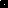 